MAIRIE DE SEMECOURT3, Place de la République57280  semécourtTél. 03.87.51.12.56 - Fax 03.87.51.18.60Email : semecourt.maire@wanadoo.fr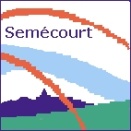 OPERATION RAVALEMENT DE FACADES / ISOLATION THERMIQUE EXTERIEUREDOSSIER  DE DEMANDECet imprimé doit être déposé en mairie accompagné des pièces suivantes :devis de l’entreprise retenue (avec mention des teintes)photos des façades concernéesLes travaux ne devront pas démarrer avant l’autorisation de la commune.Une déclaration préalable de travaux doit également être déposée (formulaire à demander en mairie).Fait à Semécourt, leSignatureNom – prénomAdresse de la construction concernée par la demandeDate de la constructionNombre de façades concernées par les travauxDate prévue des travaux